Награды Великой ПобедыОрден «Отечественная война»История его создания берет свое начало в апреле 1942 года, когда Иосиф Сталин поручил генералу Хрулеву разработать проект награды для воинов, отличившихся в боях с гитлеровцами. Над проектом знака работали художники С.И. Дмитриев и А.И. Кузнецов. Изначально орден должен был носить название «За военную доблесть», но впоследствии при утверждении пробных экземпляров решено было дать название «Отечественная война»...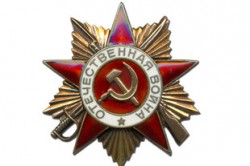 Медаль «За оборону Сталинграда»Медаль была учреждена Указом Президиума Верховного Совета СССР от 22 декабря 1942 года. Ей награждались исключительно участники Сталинградской битвы, независимо от рода войск (армия, флот, НКВД), а также гражданские лица, принимавшие непосредственное участие в боевых операциях в период с 12 июля по 19 ноября 1942 года. Автором рисунка медали является Н.И. Москалев. Все имеющиеся на ней надписи — выпуклые...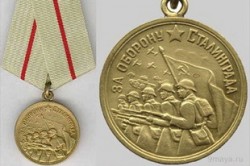 Медаль «За взятие Берлина»Медаль была учреждена Указом Президиума Верховного Совета СССР 9 июня 1945 года и знаменует собой начало нового этапа в истории человечества, без войн и конфликтов. Ей награждались отличившиеся при штурме Берлина солдаты и офицеры Красной Армии, военно-морского флота и НКВД, а также лица, под руководством которых претворялась в жизнь операция по взятию столицы Третьего рейха...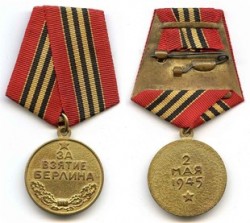 Медаль «За оборону Ленинграда»Медаль была учреждена Указом Президиума Верховного Совета СССР от 22 декабря 1942 года и является для советских людей олицетворением мужества и силы воли защитников города. Медаль вручалась всем участникам (как гражданским, так и военным), принимавшим непосредственное участие в защите Города на Неве (на сегодняшний день их более миллиона). Любой из награжденных имел право на получение юбилейной медали «В память 250-летия Ленинграда»...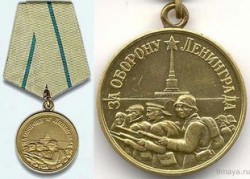 Медаль «За отвагу»Медаль была учреждена 17 октября 1938 года Президиумом Верховного Совета СССР и возобновлена в России Указом № 2424-1 Президиума Верховного Совета РФ от 2 марта 1992 года, который в свою очередь был подтвержден Указом Президента Российской Федерации № 442 от 2 марта 1994 года. В СССР и современной России медаль является высшей по категории. Она выполнена из серебра 925-й пробы...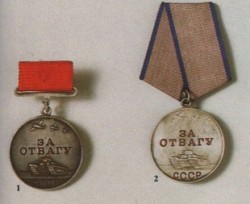 Медаль «Золотая Звезда»Медаль была учреждена Президиумом Верховного Совета СССР 1 августа 1939 года как знак отличия звания Героя Советского Союза под названием медаль «Герой Советского Союза». По указу Президиума Верховного Совета СССР от 16 октября 1939 года ее переименовали в «Золотую Звезду», а также утвердили рисунок и описание. Награждаться медалью могли не только отдельные лица, но и города, которым было присвоено звание «город-герой», и крепости, удостоенные звания «крепость-герой»...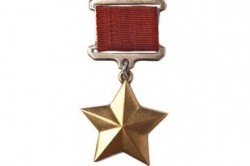 Орден СлавыОрден Славы был учрежден одновременно с орденом «Победа» 8 ноября 1943 года. Инициатива создания принадлежит Иосифу Сталину. Знаком ордена награждали военнослужащих Красной Армии рядового и сержантского состава. Он фактически являлся наградой рядового состава, «солдатским» орденом. Награждения производились за проявленные в боях за Родину личное мужество, бесстрашие и храбрость...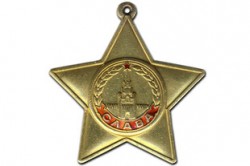 Орден «Победа»Указ Верховного Совета СССР об учреждении высшего военного ордена «Победа» был подписан 8 ноября 1943 года. 10 апреля 1944 года произошло первое награждение. За героическое освобождение правобережной Украины награду № 1 получил маршал Советского Союза Георгий Жуков, орден № 2 — начальник генерального штаба Александр Василевский. В том же году был награжден Верховный главнокомандующий Иосиф Сталин...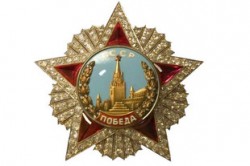 Медаль «За оборону Одессы»Медаль «За оборону Одессы» была учреждена 22 декабря 1942 года, одновременно с медалями для защитников Ленинграда, Севастополя и Сталинграда. Право на ее получение имели все военнослужащие — участники обороны города, а также лица из гражданского населения, принимавшие непосредственное участие в защите Одессы. Всего медалью «За оборону Одессы» награждено около 30 тысяч человек...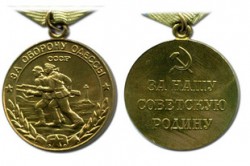 Медаль «За оборону Севастополя»Медаль была учреждена Президиумом Верховного Совета СССР 22 декабря 1942 года, когда город еще находился во вражеских руках (Севастополь был освобожден 9 мая 1944 года). Все активные участники защиты города в 1941–1942 годах — и военные, и гражданские лица — получили право на эту награду, созданную по эскизу художника Николая Москалева. В настоящее время выдано около 50 тысяч медалей...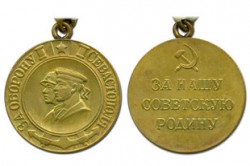 Орден НахимоваОрден Нахимова был учрежден 3 марта 1944 года Указом Президиума Верховного Совета СССР исключительно для награждения военных моряков. Он имеет две степени, а в общей иерархии наград соответствует орденам Суворова и Кутузова. Всего за годы войны было произведено 82 награждения орденом Нахимова первой степени и 469 — второй степени. Боевых частей, награжденных знаком первой степени, — четыре, знаком второй — две...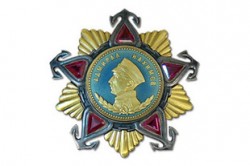 Орден УшаковаОрден Ушакова был учрежден 3 марта 1944 года Указом Президиума Верховного Совета СССР. Награждали орденом за успешные разработки, проведение боевых операций на море, в результате которых была одержана победа над превосходящими силами противника. Награждение орденом Ушакова первой степени произведено 47 раз, 22 из которых — в годы Отечественной войны. Орден Ушакова второй степени за всю историю существования был выдан 194 раза...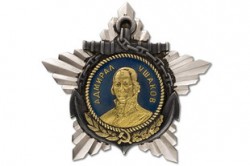 Медаль «За победу над Германией в Великой Отечественной войне»Медаль была учреждена Указом Президиума Верховного Совета СССР 9 мая 1945 года в ознаменование Великой Победы Ею награждены около 15 миллионов человек. Медаль «За победу над Германией в Великой Отечественной войне 1941–1945 годов» носится на левой стороне груди и при наличии других наград СССР...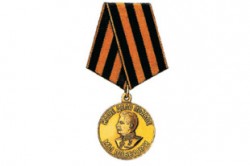 Медаль «За доблестный труд в Великой Отечественной войне»Медаль была учреждена Указом Президиума Верховного Совета СССР от 6 июня 1945 года. Ею награждено более 16 миллионов человек. Для награждения медалью надо было проработать в период с июня 1941 года по май 1945 года не менее одного года. Авторы рисунка медали — художники И.К. Андрианов и Е.М. Романов...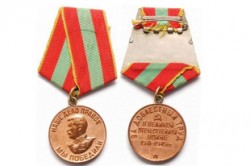 Медаль «За оборону Москвы»Право на получение медали имели все военнослужащие, принимавшие участие в защите столицы не менее месяца с 19 октября 1941 года, когда город был объявлен на осадном положении, и до 25 января 1942 года, когда враг был отброшен от его стен. Гражданские лица, участвовавшие в обороне города в этот период в течение месяца, также получали медаль. Всего медалью награждено более миллиона человек...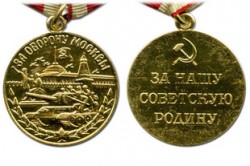 Орден Александра НевскогоНаграда была учреждена в июле 1942 года и за годы Великой Отечественной Войны стала одной из наиболее почитаемых в Советской Армии. Это «младший» из орденов, которыми награждали полководцев. У него, в отличие от других, отсутствуют степени. Первое награждение орденом Александра Невского состоялось 5 ноября 1942 года. Всего за годы войны было произведено более 42 тысяч награждений...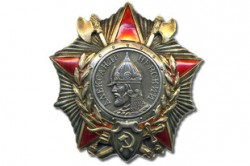 Орден КутузоваИзначально награда, учрежденная летом 1942 года, имела две степени — первую и вторую. Третья степень ордена Кутузова была учреждена в феврале 1943 года. В числе награжденных есть сотрудники Наркомата внутренних дел, контрразведки и даже иностранные военачальники, коих более ста человек: генерал армии Омар Бредли (США), главный маршал авиации Траффорд Ли-Меллори (Великобритания), начальник политуправления монгольской армии Юмжагийн Цеденбал и многие другие...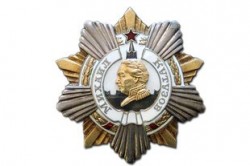 Орден СувороваВ июле 1942 года в наградной системе СССР появился орден Суворова, первый среди советских орденов наивысшей ступени иерархии, имеющий три степени старшинства. Самое первое награждение состоялось в декабре 1942 года. Знаком второй степени был награжден командир танкового корпуса генерал-майор Василий Баданов, организовавший рейд по тылам немцев и уничтоживший при этом аэродром, с которого осуществлялась помощь группировке Паулюса в Сталинграде...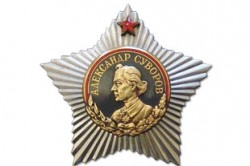 Орден «Материнская Слава»Орден был учрежден 8 июля 1944 года Указом ПВС СССР с целью улучшения демографической ситуации в стране и в качестве одной из мер поддержки материнства и детства. Награждение производилось строго в соответствии с количеством детей и только одним орденом соответствующей степени: третья степень — 7 детей; вторая — 8 детей; первая — 9 детей. Матери, награжденные этим орденом, обладали определенными льготами...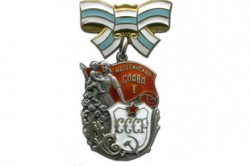 Медаль «За взятие Вены»Медаль была учреждена 9 июня 1945 года. Известно более 15 проектных рисунков разных художников, представленных на конкурс, основой большинства их стало изображение мощной новой советской военной техники. Но в конечном результате на медали была сделана лишь надпись «За взятие Вены» и на обороте указана дата «13 апреля 1945». Автор рисунка — художница Зворыкина. Медалью награждено более 270 тысяч человек...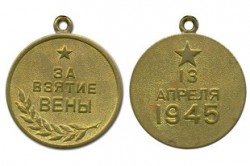 Орден «Мать-героиня»8 июля 1944 года был издан Указ Президиума Верховного Совета СССР, учредивший целую систему новых наград, необычных для военного времени. Они увенчивали тех, кто давал людям жизнь, оберегал и поднимал на ноги, кормил и воспитывал детей. Вершиной материнского подвига объявлялось рождение и воспитание десяти детей и более. В этих случаях женщине присваивалось почетное звание «Мать-героиня». Автором художественного проекта ордена стал И.А. Ганф...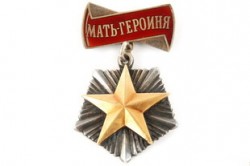 Медаль «За оборону Киева»Награда была учреждена в канун двадцатилетия со дня вероломного нападения гитлеровской Германии на Советский Союз. Право на ношение медали получили все военнослужащие и гражданские лица, принимавшие участие в героической защите города в июле–сентябре 1941 года, а также участники киевского подполья и партизаны, боровшиеся с фашистами под столицей Украинской ССР. Автор рисунка — художник В.Н. Атлантов...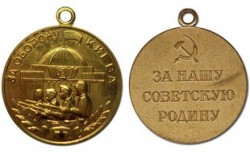 Медаль «За оборону Кавказа»Медаль выдавалась всем защитникам Кавказа от гитлеровских захватчиков, которые принимали участие в оборонительных сражениях в период с июля 1942-го по октябрь 1943 года, в результате которых враг не смог захватить этот стратегически важный район, снабжавший армию и всю страну нефтью...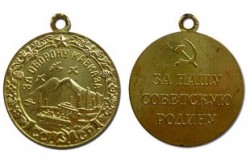 Медаль «Партизану Отечественной войны»Награда учреждена Указом Президиума Верховного Совета СССР от 2 февраля 1943 года. Автор рисунка — художник Николай Москалев. Рисунок взят из неосуществленного проекта медали «25 лет Советской Армии». Медаль «Партизану Отечественной войны» была первой советской наградой, разделенной на степени...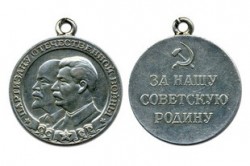 